Муниципальное дошкольное образовательное учреждение« Детский сад № 23 с. Шурскол»Проект зимних каникул«Зимние игры и забавы»(старший дошкольный возраст 6 -7 лет)Воспитатель:Виноградова Л. Р.с. Шурскол 2017 учебный годЦели и задачи Основными целями и задачами проведения тематической недели "Зимние игры и забавы" является:привлечение внимания педагогов и специалистов ДОУ, а также родителей (законных представителей) воспитанников к проблемам организации детской игры в зимний период и включения ее в режим дня детей, как в учреждении, так и дома;повышение профессионального уровня педагогов по вопросам организации игровой деятельности детей в зимний период;обеспечение детям полноценного активного отдыха в ходе зимней прогулки;предоставление им возможности участвовать в разнообразных играх и развлекательной деятельности;развитие у воспитанников интереса к различным видам зимних игр и забав;выявление наиболее рациональных приемов организации развлекательной и двигательной деятельности детей в ходе зимней прогулки;расширение перечня спортивных игр, забав и развлечений с целью обогащения содержания прогулки с детьми в зимнее время;привлечение родителей (законных представителей) к созданию условий для проведения зимних мероприятий на участке ДОУ;трансляция передового педагогического опыта в широкую практику работы дошкольных образовательных учреждений;прививать дошкольникам любовь к физкультуре и спорту. Время и место проведения с «11» января -  «18» января  2017г. Мероприятия, организуемые в рамках зимних каникул, проводятся   в музыкальном,  физкультурном и тренажерных  залах, на спортивной и групповых площадках детского сада ( учитывая региональный компонент), в групповых помещениях.Мероприятия зимних каникул могут быть распределены в течение всего дня пребывания детей в дошкольном учреждении, продолжительность их проведения должна соответствовать требованиям СанПиН. Порядок организации и проведения зимних каникул Организация и проведение  зимних каникул возлагается на воспитателей, инструктора по ФК, медицинская сестра МДОУ:программа и форма проведения зимних каникул разрабатывается воспитателями и инструктором по ФК, медицинской сестрой МДОУ;воспитатели групп, инструктор по ФК осуществляют подготовку мероприятий зимних каникул;инструктор по ФК и воспитатели доводят программу зимних каникул до сведения родителей и руководства ДОУ не позднее одной недели до его проведения. Содержание зимних каникул включает все формы работы по физическому воспитанию: учебную работу (непосредственно образовательная деятельность в области «Физическая культура», «Здоровье», «Безопасность»; физкультурно-оздоровительную работу (утреннюю гимнастику, бодрящую гимнастику после сна, пальчиковую гимнастику, закаливающие процедуры, динамические паузы); активный отдых (подвижные игры, спортивные игры, физкультурные досуги)  в соответствии возрастными особенностями детей.Периодичность и дата проведения зимних каникул определяется планом работы дошкольного учреждения. Участники К участию в мероприятиях в рамках программы зимних каникул привлекаются все воспитанники дошкольного учреждения. К участию в зимних каникулах могут привлекаться родители (законные представители) воспитанников.Организация соревнований Организация зимних каникул возлагается на педагогов ДОУ, инструктора ФК;Актуальность:После новогодних праздников детям тяжело сразу включиться в учебный процесс. Дефицит двигательной активности оказывает отрицательное влияние на развитие организма, способствует возникновению значительных нарушений со стороны различных органов и систем, особенно в детском возрасте (отклонения в состоянии центральной нервной системы, нарушения осанки, зрения и т.п.), повышается заболеваемость. Только активный отдых предполагает смену умственной и физической деятельности. И в нашем детском саду  стали проводится зимние каникулы для сохранения и укрепления здоровья ребёнка путём “догрузки” организма необходимым по возрасту объёмом мышечной деятельности, а так же способствованию предупреждения невротических состояний, связанных с перенапряжением детского организма.Слово «каникулы» в переводе с латинского языка означает перерыв в занятиях для отдыха. Детские каникулы - это ответственность для взрослых. Перед педагогами  стоит задача приложить максимум сил для смены деятельности детей, предоставить возможность для более активного времяпрепровождения, чтобы отдых дошкольников был полезным, здоровым и безопасным. Каникулы призваны содействовать оздоровлению детей и предупреждению утомляемости. Режим дня насыщается активной деятельностью детей, самостоятельными играми, спортивными развлечениями.Тема проекта: «Зимние каникулы».Тип проекта: познавательно-игровой.Срок реализации проекта: с 11 январь 2016 г- 18 января 2016г. Участники проекта: дети, воспитатели, инструктор по ФК, родители, медицинский работник, родители.Цель проекта: правильно организовать подготовку к зимним играм и развлечениям и обеспечить детям полноценный активный отдых во время зимних каникул.Задачи:Формировать у детей представления о зимних природных явлениях, забавах, праздниках.Укреплять здоровья детей.Развивать быстроту, ловкость, силу, точность, выносливость.Создание условий для развития творческих способностей ребенка.Расширить перечень  спортивных игр и забав, развлечений, используемых в воспитательно-образовательной работе.Выявление наиболее рациональных приемов организации развлекательной и двигательной деятельности детей на прогулке зимой.Снизить психологическую и умственную нагрузку на детский организм;Оказать помощь педагогам и родителям в организации игровой деятельности спортивных развлечений в зимние время.Интеграция с образовательными областями: «Физическая развитие», «Художественно-эстетическое развитие», «Социально – коммуникативное развитие», «Речевое развитие», «Познавательное развитие».Предполагаемый результат:Оптимальный уровень занятости детей в каникулярный период;Позитивное развитие отношений в детском коллективе;Творческое коммуникативное развитие воспитанников;Создание оригинальной активизирующей предметной среды в группах;Вовлечение родителей в  деятельность ДОУ, укрепление заинтересованности родителей в творческом развитии детей и сотрудничестве с детским садом.Стратегия и механизм достижения поставленных задач1 этап - подготовительныйЦель: Организовать пространство, скорректировать деятельность сотрудников детского сада.II этап – основной этап реализации проектаЦель: обеспечить качественную и бесперебойную работу сотрудников ДОУ.III этап – контрольно – оценочныйЦель: определить эффективность работы, подвести образовательные итоги.Используемые методические источники:- Аксенова З.Ф. – Спортивные праздники в детском саду Творческий центр «Москва – 2009г»;- Сивосева Л.Н. –Физкультура – это радость Санкт Петербург «детство – пресс – 2010г.»- Соломенникова Н.М. – Организация спортивного досуга дошкольников. Волгоград «Учитель -2010г»Приложение.Физкультурный досуг для детей подготовительной группыЦель: воспитать в детях любовь к спорту, закрепить знания о зимних видах спорта, развивать ловкость, быстроту, умение ориентироваться в пространстве, развивать умение метании в цель, воспитывать товарищество и спортивный характер. Формировать потребность ребёнка к двигательной активности, к каждодневным занятиям физической культурой. Развивать логическое мышление, внимание, память. Установить простейшие взаимосвязи между видом спорта и его атрибутами. Формировать навык совместной работы в коллективе.Предварительная работа: Знакомство с зимними видами спорта, разучивание стихов.ВедущийНа дворе зимаЗаморозила дома.На деревьях иней,Лёд на речке синий!Бегут ребята на каток,С горы на санках мчатся.Скрипит снежок…И мы сейчасНачнём тренироваться!1ребёнокЕсли хочешь стать умелым,Ловким, быстрым, сильным, смелым,Физкультурой занимайсяИ водою обливайся,Никогда не унывай!2 ребёнокВ цель снежками попадай,С горки в санках быстро мчисьИ на лыжи становись –Вот здоровья в чём секрет!Будь здоров! Физкульт - …Все: - Привет!Сейчас зима вступила в свои права и предлагает нам новые игры и развлечения. А вы знаете, какие зимние месяцыНазовите-ка, ребятки,Месяц в этой вот загадке:Дни его – всех дней короче,Всех ночей длиннее ночи.На поля и на лугаДо весны легли снега.Только месяц наш пройдет,Мы встречаем Новый год. (декабрь)Щиплет уши, щиплет нос,Лезет в валенки мороз.Брызнешь воду – упадетНе вода уже, а лед.Даже птице не летит,От мороза стынет птица.Повернуло солнце к лету.Что, скажи, за месяц это? (январь)Снег мешками валит с неба,С дом стоят сугробы снега.То бураны и метелиНа деревню налетели.По ночам мороз силен,Днем капели слышен звон.День прибавился заметно.Ну, так что за месяц это? (февраль)молодцы ребята нам зима дает целых 3 месяца радости и веселья можно кататься на ледянках, на коньках и санках, на лыжах, а какие виды спорта проводят только зимой и почему?ОТВЕТЫ детейСпортивная викторина. «Зимние виды спорта»-1) Что надо делать по утрам, чтобы быть бодрым и здоровым (зарядку)2) Как зовут спортсмена, катающегося на коньках под музыку? (фигурист)3) Сколько команд играют в хоккей? (2)4) Как зовут людей, которые зимой купаются в проруби? (моржи)5) Как называют спортивный снаряд, которым спортсмены играют клюшками? (шайба)6) Вид спорта, где спортсмены едут на лыжах и стреляют по мишеням, а за промах им назначают штрафной круг?(биатлон)7) Кто зимой рисует на окнах? (мороз)8) Как в хоккее называется передача шайбы партнёру? (Пас.)9) Как называется обувь, в которой можно кататься на льду? (коньки)10) Как называются деревянные доски, присоединенные к ногам, на которых очень легко кататься по снегу? (лыжи)Соревнование 1Эстафета «Снежная башня». Участвуют две команды по 5-6 человек, у каждого ребёнка по большому кубу (модулю, можно уложить все модули в одну корзину. Каждая команда должна построить башню, перенося по одному модулю, последний игрок устанавливает наверху кегли. Кто быстрее.Соревнование 2«Попади в цель». Участвует 6- 7 детей Каждому даётся «снежков», побеждает тот, кто больше собьет кегель.Под весёлую музыку верхом на фитболе появляется фиксик Нолик.Нолик:Вот Нолик к вам пришёл, друзья,Поздравить всех с весельем,Успеха в спорте вам желаю яИ всякого везенья!Я самый ловкий, самый сильный на свете! Я всё могу!Ведущий: А что ты можешь, Нолик?Нолик: Вот – могу на лыжах (садится верхом на лыжи) .Ведущий: Ну, Нолик, ты же неправильно делаешь.Нолик: А, так ещё проще! (становится на колени, отталкивается руками)Ведущий: Кто ж так ездит? Ты вот тут посиди, а рабята тебе покажут, как правильно нужноСоревнование 6.Эстафета «Лыжные гонки». Участвуют две команды. Каждый участник команды пробегает на лыжах до ориентира, возвращается назад и передаёт лыжи следующему игроку. Побеждает самая быстрая команда.Нолик: Здорово у вас получается! А зато я быстрее всех скачу на своем снежном коне, и никто меня догнать не может! (показывает на фитбол) .Ведущий: Ребята, давайте покажем Нолику что и на снежных конях мы тоже умеем скакать не хуже него.Соревнование 7.Эстафета «Снежные кони». Кто быстрее доскачет на фитболе до ориентира и обратно.Нолик: Молодцы, ребята, скачите верхом почти как я, ну ещё немного подучитесь и совсем всё будет хорошо.Ведущий :Тех, кто смелей, кто быстрей и храбрей,Приглашаем в игру под названиваем ХОККЕЙ.Соревнование 8 «Ловкие хоккеисты»(3 стоек, 2 клюшки, 2 шайбы)В соревновании участвуют 2 команды по. Участники стоят в колоннах, у первого в руках клюшка, около ног шайба. По команде клюшкой провести шайбу между стойками, возвращаясь, провести шайбу по прямой и передать следующему игроку.Соревнование 9 «Волшебные кристаллы».(2 бадминтонные ракетки, 2 шарика)Пронести «кристалл», не уронив, передвигаясь с теннисной ракеткой в руке, на которой лежит шарик.Правила:1) шарик («кристалл») стараться не ронять;2) другой рукой шарик поддерживать нельзя.Нолик: Ну что вы всё смеётесь и смеётесь? Самому лучшему в мире мужчине в самом рассвете сил нужно подкрепится! Вот тогда и посмотрите как я умею! Варенье есть?Ведущий: Нет, вот там в сундучке заперто, а ключика нет, где его найти - не знаем.Нолик: А ключик-то в снежном сугробе спрятан, надо его достать и мне принести.Соревнование 5.Эстафета «Волшебный сундучок». Участвуют две команды. Напротив каждой команды на столик ставят короб со «снежками», под «снежками» спрятан ключ, каждые участники команды должен принести по одному «снежку» в корзину, последний игрок приносит Нолик ключ. (в сундучке батарейки и медали для детей)Нолик: Молодцы, ребята! Сейчас подзаряжусь и буду самым ловким и сильным! (Сидит и тихонько открывает) Ребята эти батарейки мне, здесь награда вам (медали) одеть детямВедущий: Вот и подошли к завершению наши конкурсы. Все увидели, что к зимним забавам вы готовы, как ждете вы зиму. Спасибо за ваш спортивный характер.Приложение (Фотографии участка и зимние забавы детей)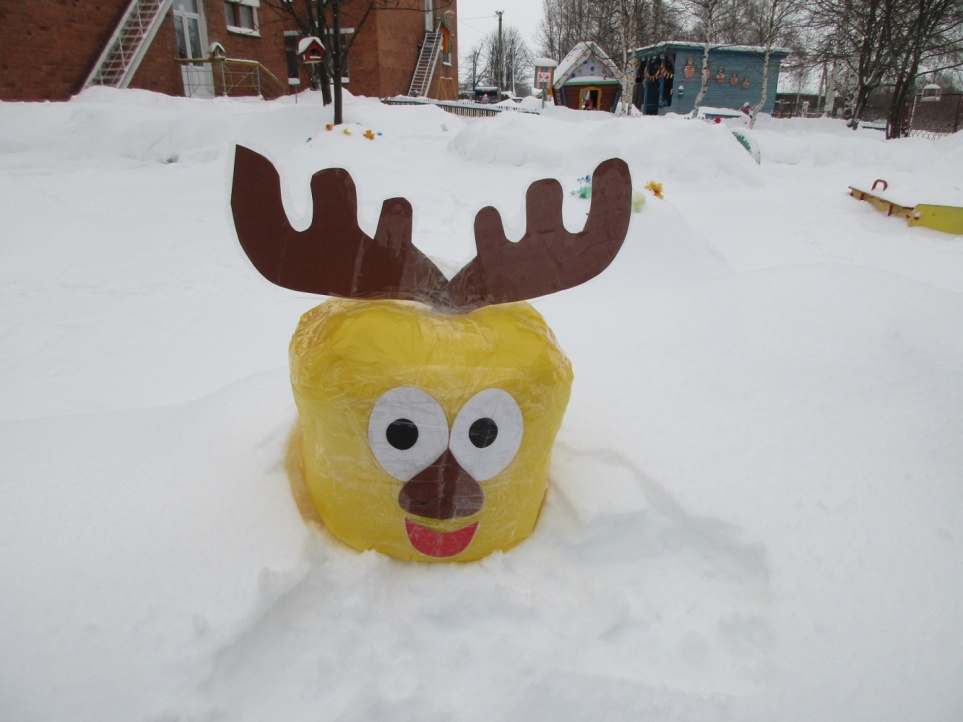 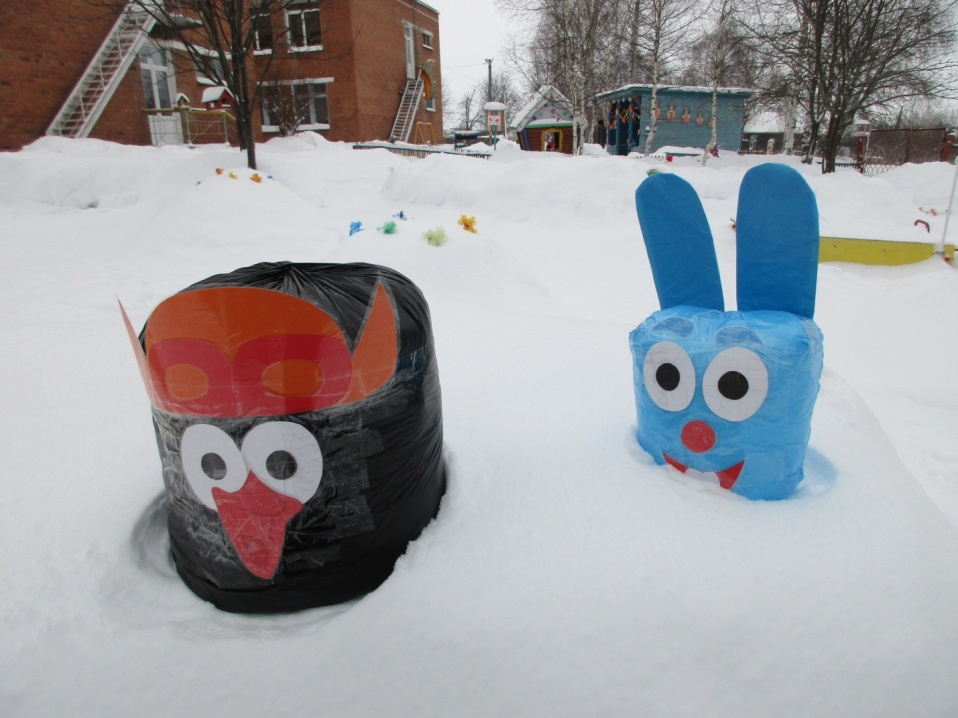 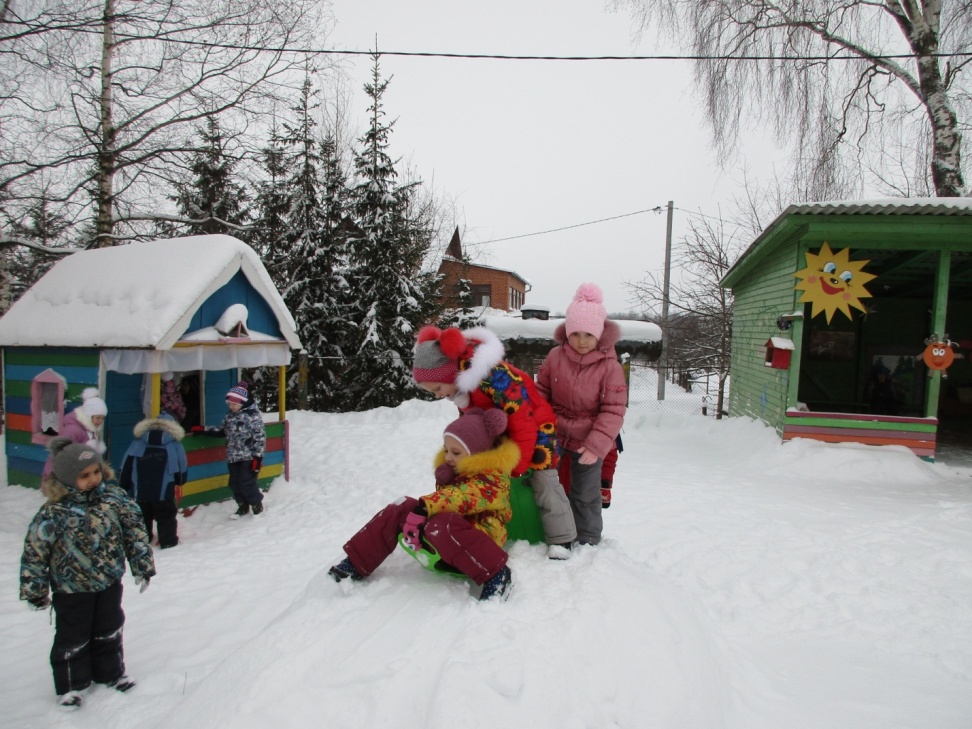 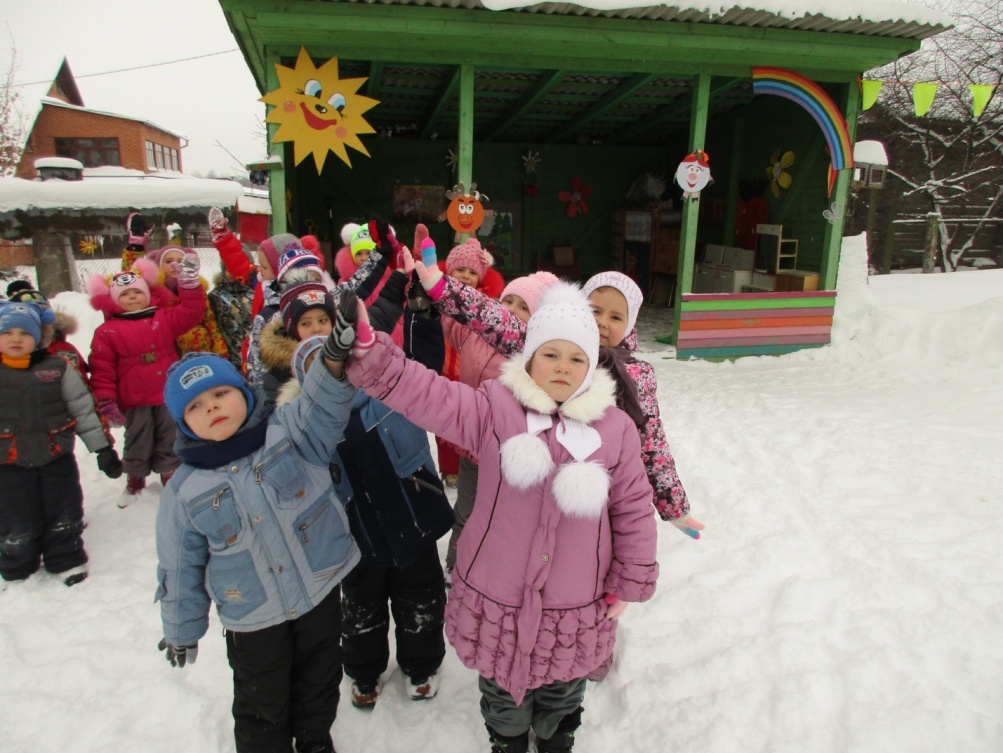 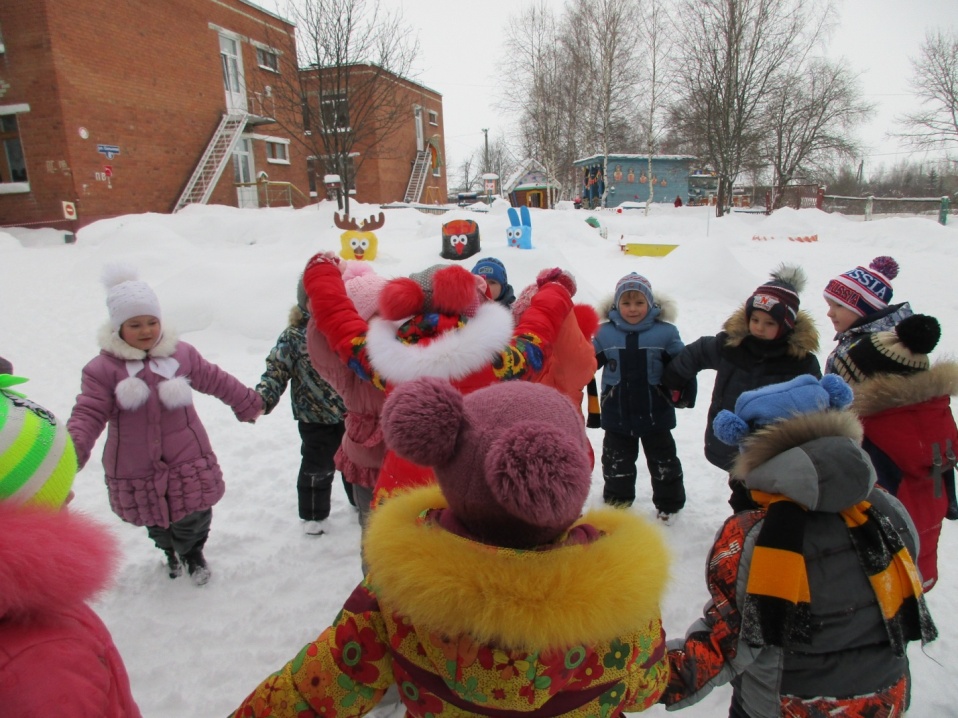 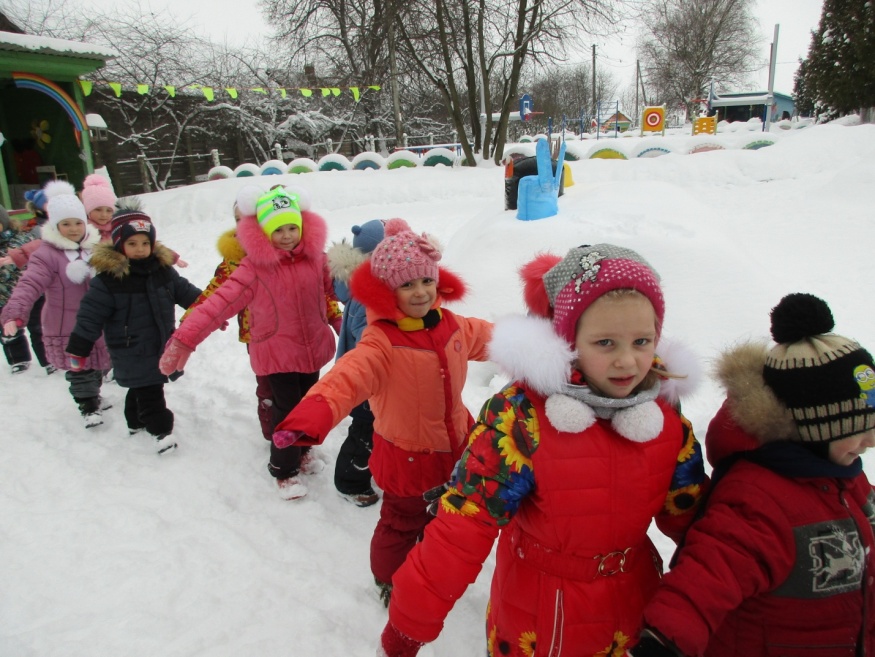 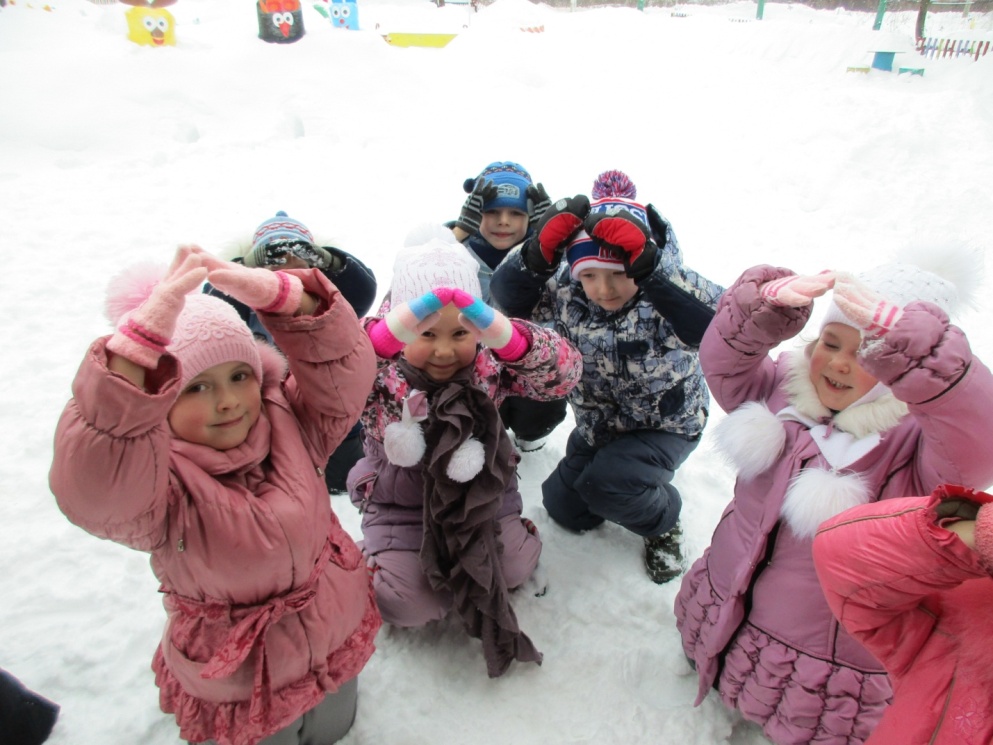 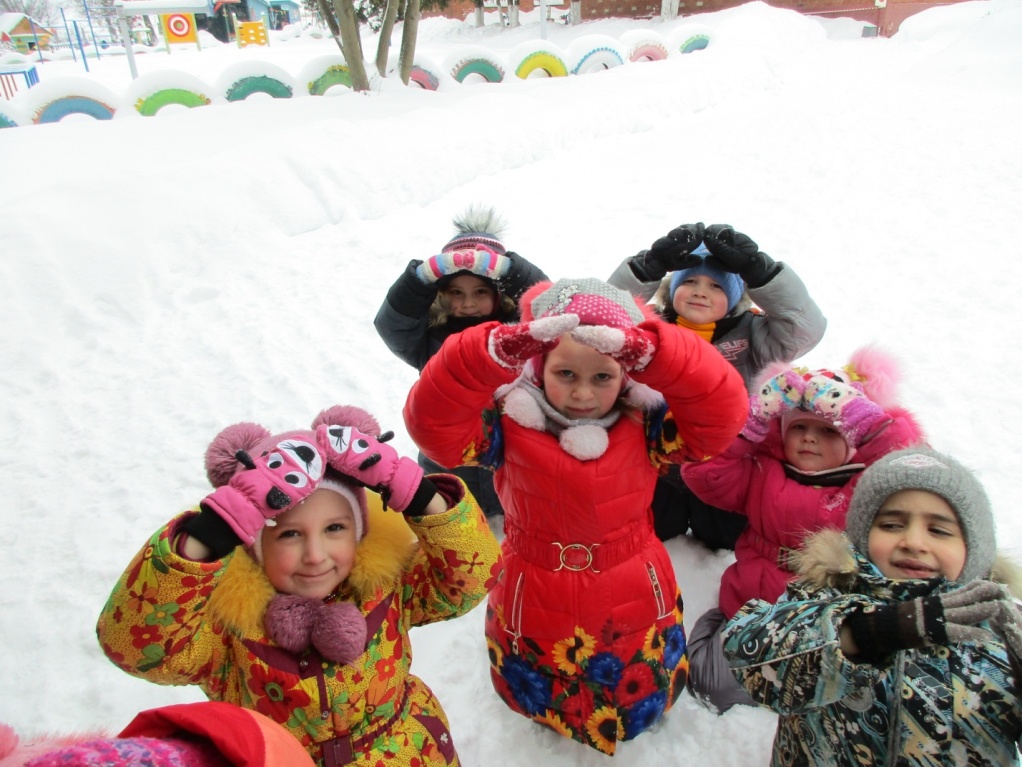 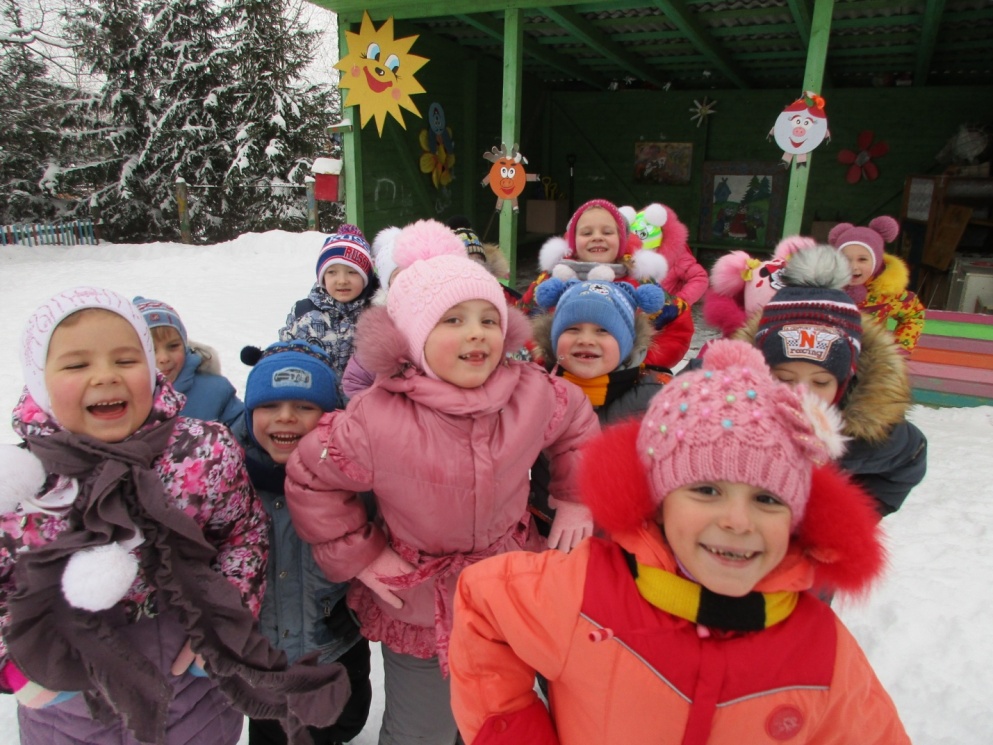 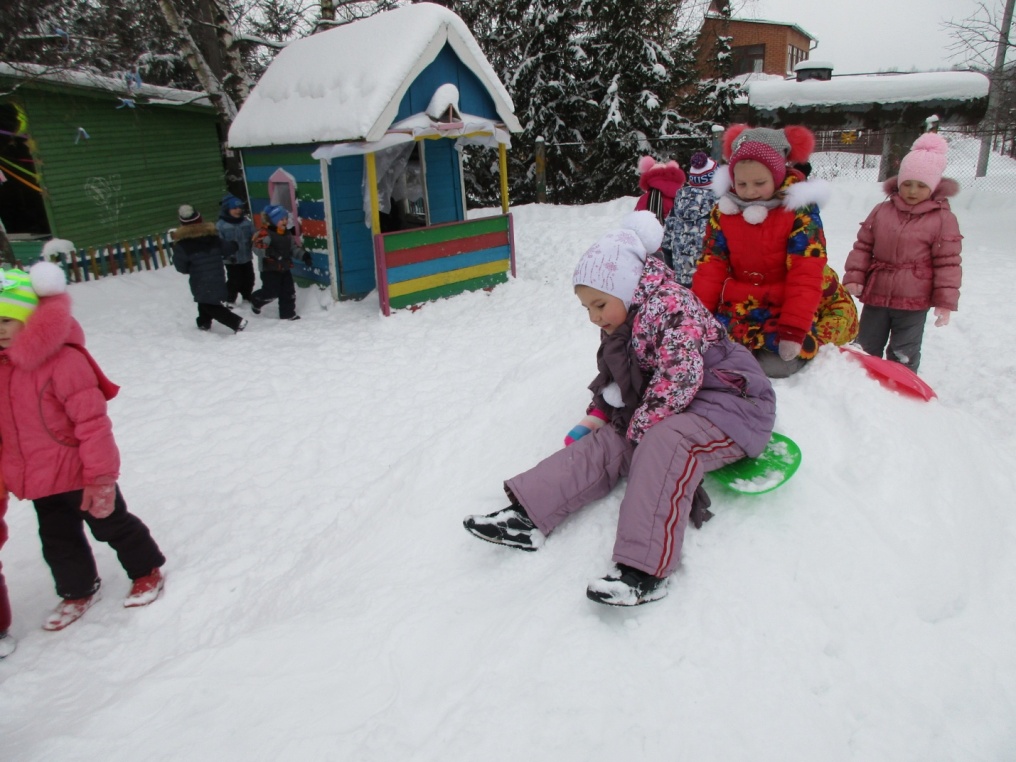 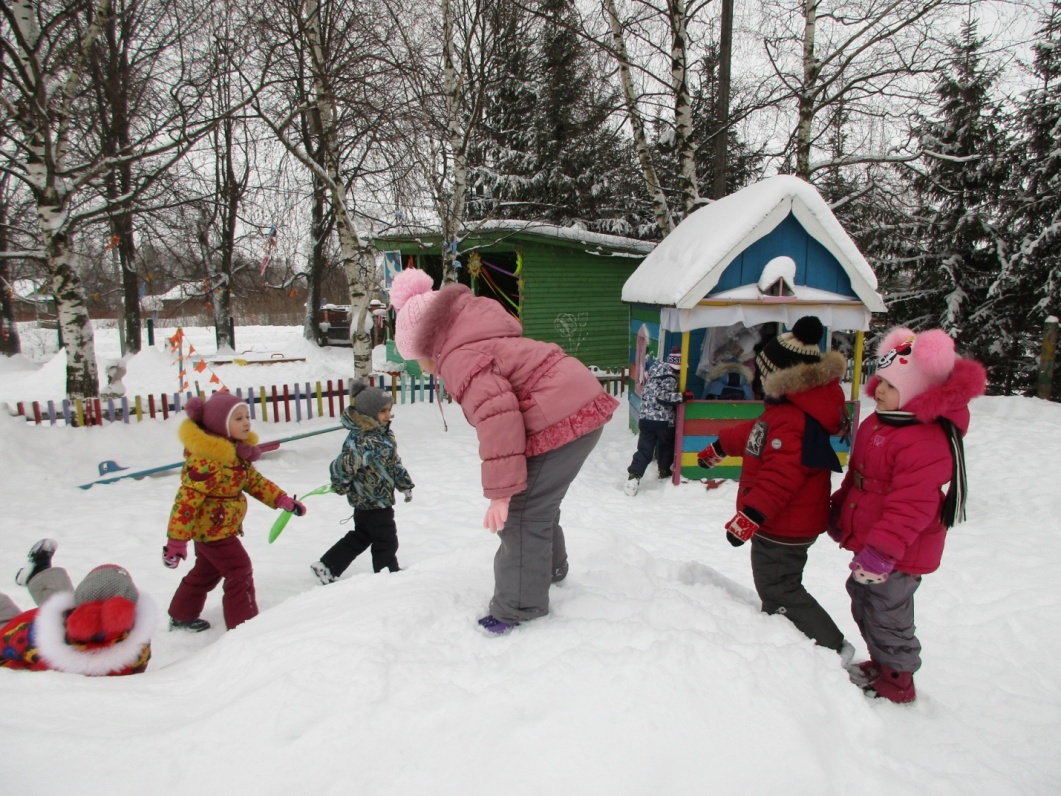 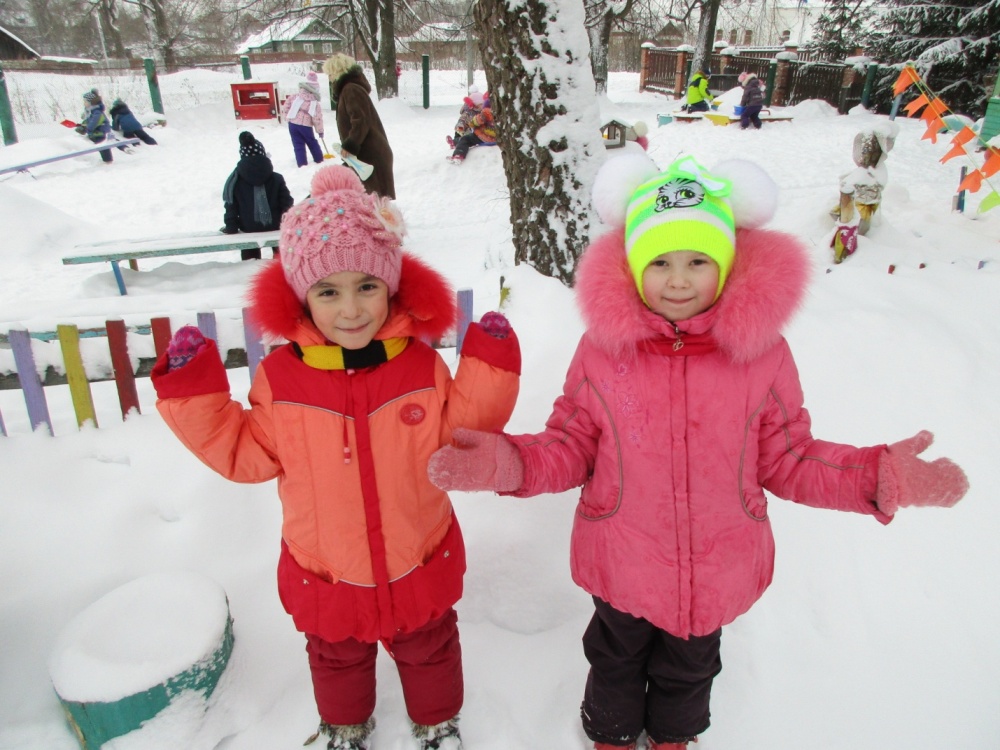 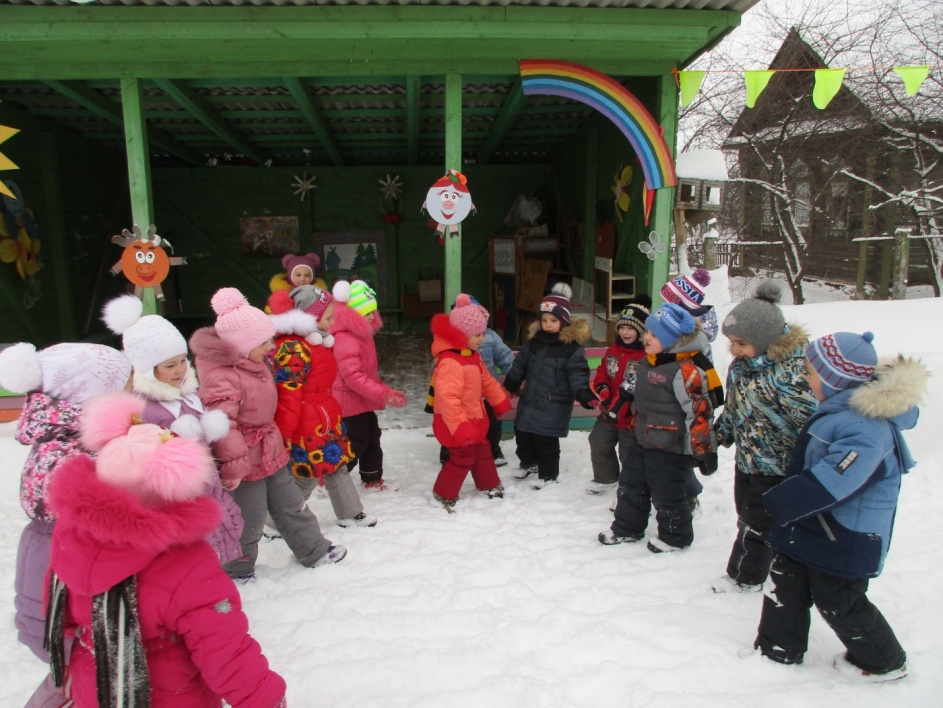 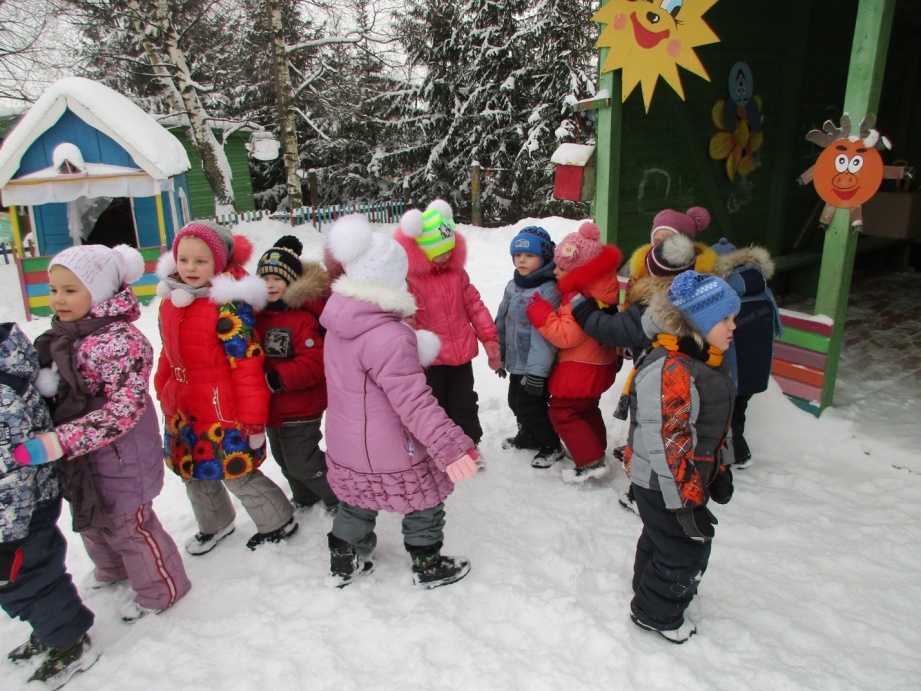 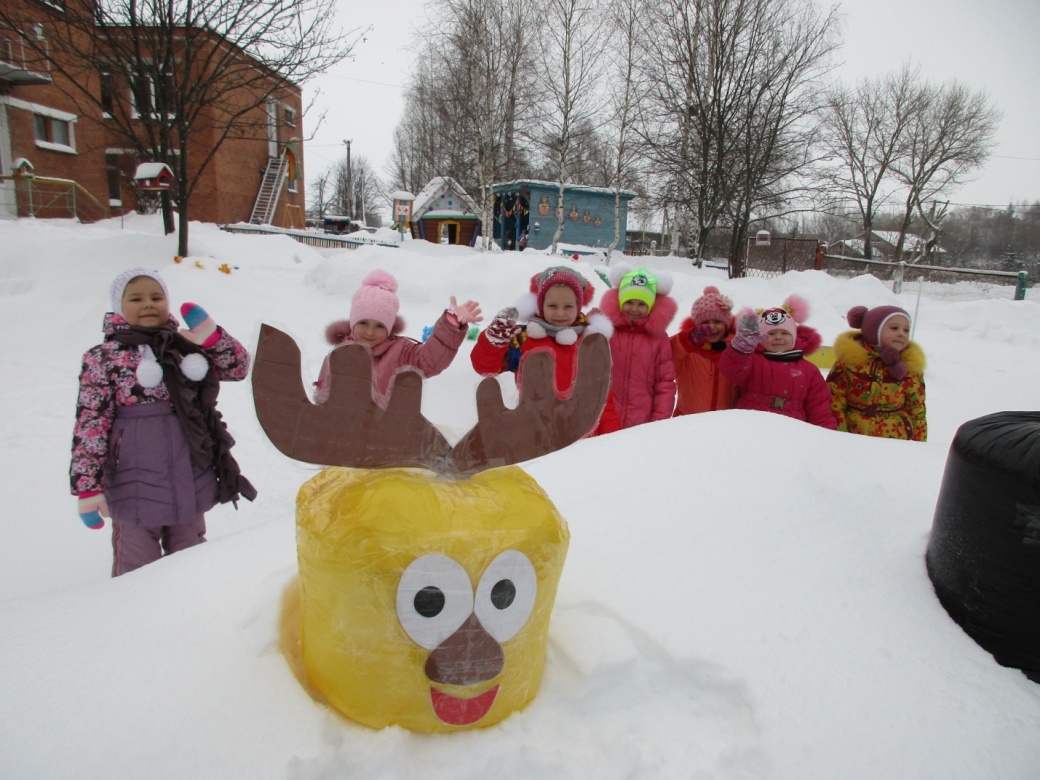 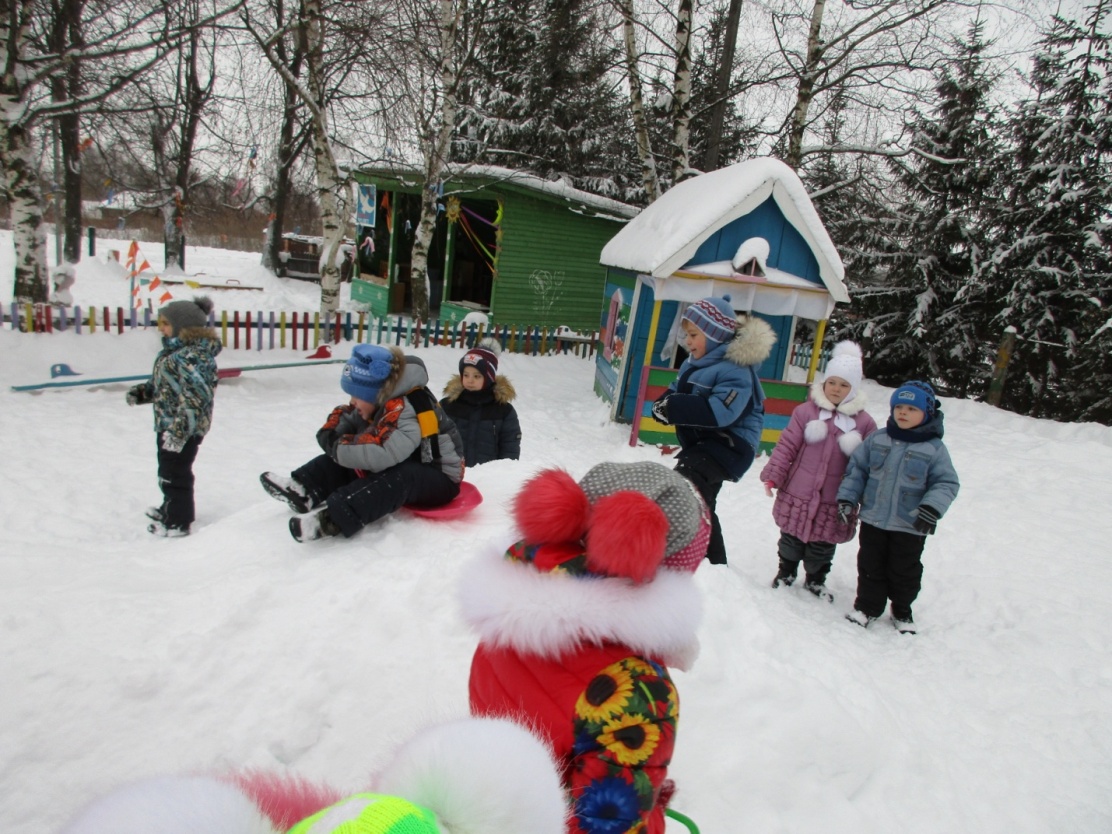 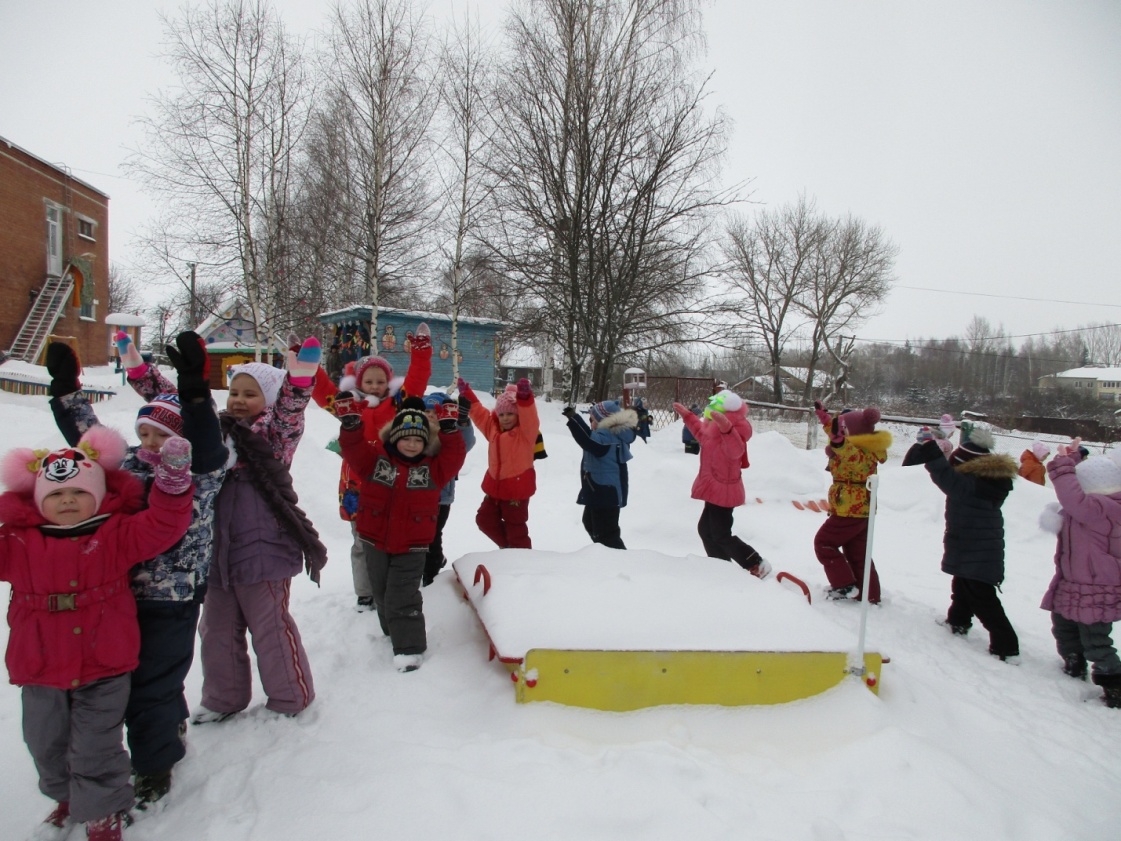 №МероприятияСрокОтветственные1Подготовка материально – технического оснащения-подготовка спортивного инвентаря;-подготовка разметки площадки;- подготовка музыкального сопровождения;- изготовление атрибутики к соревновательным дням;- подготовка фотоаппарата для съемки .До 31 декабря 2016г.Инструктор по ФКВоспитатель.2Подготовка методического обеспечения.-разработка положения, проекта, плана проведения  каникул «Зимние забавы», на каждый день;Подборка и разработка на каждую возрастную группу:-  для педагогов «Зимние игры и забавы» подборка зимних  подвижных и спортивных игр;- развлечений и досугов;-утренней гимнастики, гимнастики после сна;- консультации для родителей и педагогов;- презентации «Зимние виды спорта»До 31 января 2016г.Инструктор по ФК3.Подготовка и организация методического обеспечения  работы педагогов ДОУ:- Организация выставки детских рисунков в ДОУ«Зимушка-зима» и во всех возрастных группах.Подборка и разработка на каждую возрастную группу:- НОД, развлечений, игр - ситуаций;-  бесед к проекту на каждые каникулярный  день;- викторин, КВН старшая, подготовительная;- сюжетно-ролевых  игр;- беседа с детьми о зиме, о зимних видах спорта;- дидактических, словесных, настольных игр- подготовка призов, грамот для победителей соревнований ;- подбор художественной литературы;-  сюжетных прогулок;- комплексов пальчиковых гимнастик, самомассажа, упражнений на дыхание-разучивание девизов, речевок;Работа с родителями:-  разучивание стихотворений;- консультации для родителей;- индивидуальные беседы.До 31 декабря 2016г.Педагогический состав ДОУ.4.Создание презентации «Зимние виды спорта»До 18 января 2017г.Инструктор по ФКвоспитатель№Проведение дней соревнованиясрокгруппаответственные1Зимняя забава «Снежная карусель»11январяПодготовительнаяпедагоги2Зимняя забава «Мы веселые ребята»12 январяСтаршая, подготовительная,педагогипедагоги3«Зимушка – зима – спортивная пора»13январяСтаршая, подготовительная,педагоги, младшие воспитателипедагоги, младшие воспитатели4Зимняя забава «Пробеги и не задень»14 январяПодготовительнаяпедагогипедагоги№Результаты1Подготовка презентации каникул «Зимние игры и забавы»2Беседа с детьми о прошедших зимних каникул3Обогатить  содержание через новые формы работы с детьми. Обеспечить снятие эмоциональной напряженности, усталости у детей и способствовало постепенному их приобщению к рабочей обстановке.